 АДМИНИСТРАЦИЯ 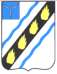 СОВЕТСКОГО МУНИЦИПАЛЬНОГО РАЙОНА САРАТОВСКОЙ ОБЛАСТИ ПО С Т А Н О В Л Е Н И Е	 От  05.09.2014 № 841 р.п. Степное  внесении изменений в постановлениеадминистрации Советского муниципального района от 26.08.2013  № 1108 Руководствуясь  Уставом  Советского  муниципального  района, администрация Советского муниципального района  ПОСТАНОВЛЯЕТ:   Внести  изменения  в  приложение  к  постановлению  администрации Советского муниципального района от 26.08.2013 № 1108 «Об утверждении муниципальной  среднесрочной  целевой  программы  «Реконструкция подземных  газопроводов  высокого  давления  в  р.п.  Степное  Советского муниципального района от ГРП – 5 до ГРП – 8 и котельной МТФ на 2013-2014 годы»», изложив его в новой редакции (прилагается).   Настоящее  постановление  вступает  в  силу  со  дня  подписания  и подлежит официальному обнародованию в установленном порядке. Глава администрации Советского  муниципального района    	                      	                                                               	С.В. Пименов Котурай Н.В. 5-00-37  Приложение к постановлению администрации  Советского муниципального района  от «05.09.2014г.  №841 «Приложение к постановлению администрации  Советского муниципального района  от 26.08.2013.  № 1108 МУНИЦИПАЛЬНАЯ ПРОГРАММА «Реконструкция подземных газопроводов высокого давления в р.п. Степное Степновского муниципального образования Советского муниципального района от ГРП-5 до ГРП-8 и котельной МТФ на 2013 - 2015 годы» р.п. Степное 2014  Паспорт  муниципальной программы «Реконструкция  подземных  газопроводов  высокого  давления  в  р.п. Степное  Степновского  муниципального  образования  Советского муниципального района от ГРП-5 до ГРП-8 и котельной МТФ на 2013 - 2015 годы» Наименование Программы 	-  муниципальная  программа  Степновского муниципального образования «Реконструкция подземных газопроводов высокого давления в р.п.  Степное  Степновского  муниципального образования  Советского  муниципального района от ГРП-5 до ГРП-8 и котельной МТФ  на 2013 - 2015 годы» (далее – Программа). Основание для разработки Программы Разработчик Программы 	решение  арбитражного  суда  Саратовской области от 10.09.2009 года № А57-16407/2008.	 отдел промышленности теплоэнергетического комплекса,  капитального  строительства  и архитектуры	 	администрации  Советского муниципального района. Цели и задачи Программы  -	 обеспечение  сохранности,  создания нормальных  условий  эксплуатации  систем газоснабжения  и  предотвращения  аварий  и несчастных случаев;  -обеспечение  выполнения  требований: «Правил  охраны  систем  газоснабжения»;  «Правил эксплуатации газового хозяйства»; СНиП  2.07.01.89  «Градостроительство. Планировка и застройка городских и сельских поселений»; Федеральный закон от 21.07.1997г. № 116-ФЗ «О  промышленной  безопасности  опасных производственных объектов». Сроки реализации Программы Исполнители основных мероприятий Программы Объемы и источники финансирования 2013 - 2015 гг.   отдел  промышленности,  теплоэнергетического комплекса,  капитального  строительства  и архитектуры  администрации  Советского муниципального района. 	объем финансирования уточняется ежегодно. Источник  –  средства  бюджета  Степновского Система организации контроля за исполнением Программы   координирующим  органом  по  реализации мероприятий  Программы  является  отдел промышленности,  ТЭК,  капитального строительства  и  архитектуры  и  отдел экономики,  закупок  и  инвестиционной политики.  Содержание  Характеристика проблемы и обоснование необходимости ее решения программно-целевым методом На территории р.п. Степное Советского муниципального района от ГРП-5 до ГРП-8 и к котельной МТФ расположены подземные газопроводы высокого давления,  находящиеся  в  собственности  администрации  Советского муниципального района. Гаражные массивы: - гаражный район «Южный-1», «Южный-2»,  «Южный-3»  находятся  на  территории  охранной  зоны  данных подземных газопроводов высокого давления. В силу ст.2 Федерального закона от 31.03.1999 № 69-ФЗ «О газоснабжении в Российской Федерации» охранная зона  объектов  системы  газоснабжения  представляет  собой  территорию  с особыми условиями использования и устанавливается в порядке, определенном Правительством  Российской  Федерации.  В  соответствии  с  Федеральным законом  от 21.07.1997 №  116-ФЗ  «О  промышленной безопасности  опасных производственных  объектов»  вышеуказанный  эксплуатируемый  опасный производственный объект должен соответствовать нормам в области защиты населения  и  территорий  от  чрезвычайных  ситуаций,  санитарно- эпидемиологическому благополучию населения, охраны окружающей среды, экологической безопасности, охраны труда и строительства. Проведение реконструкции подземных газопроводов высокого давления путем  проведения  замены  отдельных  участков  газопроводов  с  перекладкой заменяемых  участков  по  новой  трассе  осуществляется  с  соблюдением требований  СНиП  2.07.01.89  «Градостроительство.  Планировка  и  застройка городских и сельских поселений», согласно которых минимальное расстояние  от газопроводов высокого давления должно быть не менее 7 метров до гаражей.  Проведение  реконструкции  позволит  осуществлять    эксплуатацию газопроводов с проведением приборного обследования, включающего в себя: выявление мест повреждения изоляционного покрытия газопроводов, утечек газа,  а  при  выявлении  повреждений  –  открытие  контрольных  шурфов  для визуального обследования газопроводов.  Основные цели и задачи Программы Цели  и  задачи  Программы  –  обеспечение  сохранности,  создания нормальных условий эксплуатации систем газоснабжения и предотвращения аварий и несчастных случаев. беспечение выполнения требований:   «Правил охраны систем газоснабжения»; «Правил эксплуатации газового хозяйства»; СНиП 2.07.01.89 «Градостроительство. Планировка и застройка городских и сельских поселений»;   Федерального  закона  от  21.07.1997г.  №  116-ФЗ  «О  промышленной безопасности опасных производственных объектов».   Система программных мероприятий Система  программных  мероприятий  включает  взаимоувязанные социально-экономические,  производственные,  организационно-хозяйственные  другие мероприятия, обеспечивающие достижение программных целей.	  Сроки реализации Программы Проведение мероприятий Программы рассчитано на 2 года (2013 - 2015 годы).      Ресурсное обеспечение мероприятий Программы Объем  финансирования  уточняется  ежегодно.  Источник  –  средства местного бюджета.  Общая  стоимость  выполнения  мероприятий	 	Программы  составляет	 (прогнозно) – 1725000,00 рублей, в том числе 2013 год – 00,00 рублей 2014 год – 308 828,1 рублей 2015 год – 1 416 171,9 рублей  Организация и контроль реализации мероприятий Программы  Исполнителями основных мероприятий Программы являются:  отдел промышленности, теплоэнергетического комплекса, капитального строительства  и  архитектуры  администрации  Советского  муниципального района; Мониторинг  реализации  Программы  осуществляется  отделом промышленности,  теплоэнергетического  комплекса, капитального строительства  и  архитектуры  администрации  Советского  муниципального района. Верно: Начальник отдела  делопроизводства и контроля                                                         Н.В. Черникова Советского  муниципального  района  от  ГРП-5  до ГРП-8 и к котельной МТФ корректировка проектно-сметной документации Всего 2013 год Проведение  экспертизы  проектно-сметной документации  на  реконструкции  подземных газопроводов  высокого  давления  в  р.п.  Степное Степновского  муниципального  образования Советского  муниципального  района  от  ГРП-5  до ГРП-8 и к котельной МТФ на 2014 год" Разработка  проекта  планировки  и  межевания территории  для  реконструкции  подземных бюджет   2013 год 0,00 местный бюджет 0,00 местный 108 996,6 бюджет   2014 год архитектуры администрации;                 - отдел  экономики, инвестиционной  политики   муниципальных  закупок администрации   отдел  промышленности, ТЭК,  капитального строительства  и архитектуры администрации;                 - отдел  экономики, газопроводов  высокого  давления  в  р.п.  Степное местный инвестиционной  политики Начальник отдела делопроизводства и контроля                                                                                            Н.В. Черникова Программы муниципального  образования.  Общий  объем финансирования  (прогнозно)  составляет 1725000,00  рублей, в том числе: 2013 год – 00,00 рублей 2014 год – 308 828,1  рублей 2015 год – 1 416 171,9 Ожидаемые конечные результаты реализации Программы - создание нормальных условий эксплуатации систем  газоснабжения  и  предотвращения аварий и несчастных случаев;  - приведение в соответствие норм в области защиты  населения  и  территорий  от чрезвычайных  ситуаций,                  санитарно-эпидемиологического благополучия населения, охраны  окружающей  среды  и  экологической безопасности. Паспорт Программы  Стр.2,3 Характеристика проблемы и обоснование необходимости ее решения программно-целевым методом Стр.5 Основные цели и задачи Программы Стр.5,6 Система программных мероприятий Стр.6 Сроки реализации Программы Стр.6 Ресурсное обеспечение мероприятий Программы Стр.6 Организация и контроль реализации мероприятий Программы Стр.6 Перечень  мероприятий  по  реконструкции  подземных  газопроводов высокого давления в р.п. Степное Советского муниципального района от ГРП-5 до ГРП-8 и к котельной МТФ  на 2014 год Стр.7  Наименование мероприятия Источники финансирования Срок исполнения Объем  финансирования, рублей. Ответственные  за исполнение Выполнение  работ  по  реконструкции  подземных газопроводов  высокого  давления  в  р.п.  Степное Степновского  муниципального  образования местный 0,00 -  отдел  промышленности, ТЭК,  капитального строительства  и Степновского  муниципального  образования Советского  муниципального  района  от  ГРП-5  до ГРП-8 и к котельной МТФ  бюджет 2014 год 199 831,5 и  муниципальных  закупок администрации Выполнение  работ  по  реконструкции  подземных газопроводов  высокого  давления  в  р.п.  Степное Степновского  муниципального  образования Советского  муниципального  района  от  ГРП-5  до ГРП-8 и к котельной МТФ местный бюджет 2015 год 1 416 171,9 Итого: 1725000,00 Верно: 